Students of the Monthfor October 2016Students of the Monthfor October 20167thAshley Gruenke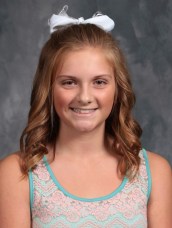 8thGracie Cook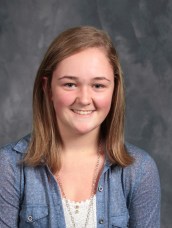 12th9th Bonnie Hanners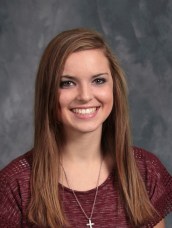 10th Tate Hanners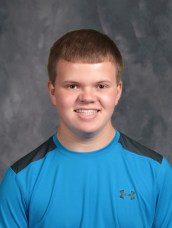 11th Skyler Nenninger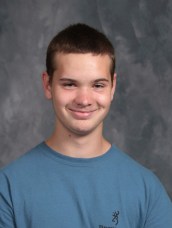 Alex Wagner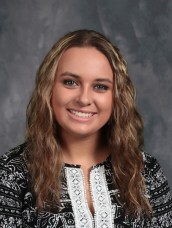 